Инструкционная карта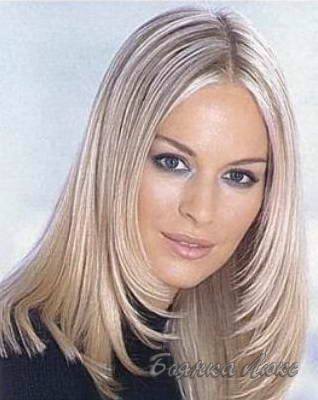 « Классическое меллирование на фольгу »Порядок выполнения окраски - работу следует начинать с нижней затылочной зоны; - горизонтальным пробором отделить  прядь толщиной   приблизительно 1,5 см;- на этой пряди методом ( штопка, вуаль ) выделить пряди; - выделенные пряди положить на фольгу;- нанести на них краситель, начиная с кончиков и заканчивая как можно ближе к корням;- аккуратно сложить фольгу так, чтобы ее не порвать;- чтобы сделать следующий ряд, отступите от предыдущего приблизительно на 1.5 см вверх;- 